Name: _________________________	Table #: _______ Period: ______	Date: ________4.3A Solving Inequalities Using Multiplication and Division_ClassworkObjective: solve inequalities using multiplication or division; solve real-life problems. CC.SS.7.EE.4bHW: worksheet 4.3A PRACTICE PROBLEMS: Solve the inequality. Graph the solution.	1.		2.		3.	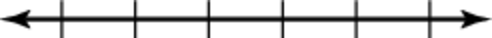 	4.		5.		6.	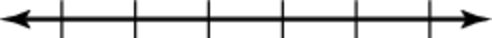 	7.		8.		9.	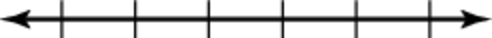 	10.	To win a game, you need at least 45 points. Each question is worth
3 points. Write and solve an inequality that represents the number of questions you need to answer correctly to win the game.WARM-UP: solve for EXAMPLE 1EXAMPLE 21.2.3.4. 